      Kanagio Yacht Club 2019 Calendar of Events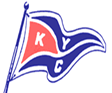 Dates, times and events are subject to changeMARCHSunday March 249:30 am    
10:00 am     Dock biddingGeneral Members Meeting
Reminder:  to be eligible for full membership probationary members must attend three general members meetingEarly springWater turn-onAPRILSaturday April 68:00 amDock installationContact Fleet Captain Rick Banman to determine a dock crewSaturday April 279:00 am to 3:00 pm1:00 pmClean-up dayFood to be provided for all workersMAYSaturday May 181:00 pm 5:00 pm7:00 pmFlag Raising CeremonyFood yet to be determinedTo be determinedSunday May 610:00 amGeneral  Members MeetingJUNESaturday June 298:00 pmEntertainment- To Be AnnouncedSunday June 301:00 pmProgressive PartyJULYSaturday July 6Rain Date: Sunday July 81:00 pmProgressive PartySunday July 15Port-ahawkSunday July 21 10:00 amGeneral  Members MeetingAUGUSTSaturday August 31:00 pm6:00 pm8:00 pmBoat RacesSteak Dinner	Entertainment- To Be AnnouncedSunday August 41:00 pmPeameal Bacon on a BunSaturday August 316:00 pm TBASteak DinnerAnnual Euchre TournamentSEPTEMBERSunday September 11:00 pm5:30 pmDeck Jam & Entertainment on Patio Potluck Dinner (Clubhouse)Sunday September 2210:00 amElection of 2019 Officers &General Members MeetingOCTOBERSaturday October 128:00 amDock Lift-out -  (Thanksgiving weekend)NOVEMBERSaturday November 10Water turn-offSaturday November 16Commodore’s Ball - Best Western Stoneridge InnSunday November 2410:00 amAnnual General Meeting & General Meeting